 	Citrus High School Football Team 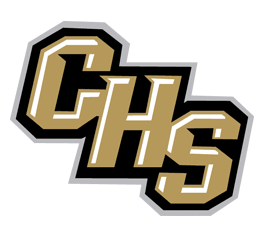       Annual Golf Tournament FundraiserIn Partnership with Citrus County Education FoundationSaturday, July 16, 20218:30 a.m. Shotgun StartLakeside Golf & Country Club, Inverness, FLFour Person Scramble$220/Foursome$55/Single Golfer*Prizes for 1st and 2nd place teams*Classic Winners based on two flights (A & B)*Scoring based on team handicap and gross scoreTournament Includes: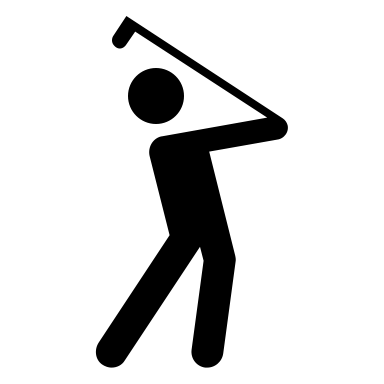 LunchGoody BagRaffleHole PrizesTo Sign Up, please fill out form below and provide to: Coach McKinley Franklin- franklinm@citrusschools.orgTo pay or donate visit www.ccfoundation.org. Please make a notation that your donation is for CHS Golf Drop off form with payment to Citrus High SchoolProceeds Will Go Towards Purchase of New Football Helmets & Uniforms! Thank you for your support!